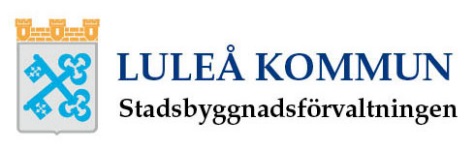 FÖRTECKNING ÖVER FASTIGHETSELFÖRTECKNING ÖVER FASTIGHETSELProjektnamnObjektsnummerDatumBeställare/ByggherreBeställare/ByggherreBeställare/ByggherreBeteckningEffekt/AntalStyrningNoteringar